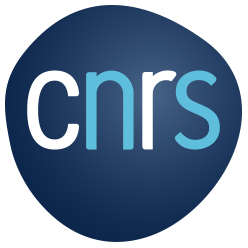 FICHE D’ÉVALUATION – appel conjoint avec contrats doctorauxResponsable français du projet :Institution étrangère partenaire :Critères d’évaluationEchelle de notationNote1. Qualité scientifique et originalité du projet• Les auteurs du projet ont-ils démontré qu’ils avaient une bonne connaissance de l’état de l’art scientifique du sujet en question ?• Les objectifs scientifiques du projet sont-ils bien identifiés, sont-ils d’intérêt ?• Quel est le caractère innovant du projet ? Le projet peut-il conduire à une avancée scientifique significative ?• Est-ce que le projet atteindra ses objectifs grâce à son plan de travail et à son approche méthodologique ?0 à 10Commentaires sur la qualité scientifique et l’originalité du projetCommentaires sur la qualité scientifique et l’originalité du projetCommentaires sur la qualité scientifique et l’originalité du projet2. Intérêt de la coopérationEchelle de notationNote• Evaluez la valeur ajoutée de la coopération internationale et le bénéfice pour l’équipe française : plus-value scientifique, humaine, technologique, infrastructure, etc…• Quelles sont les perspectives de financement ultérieur ?• La répartition des tâches et des responsabilités entre les partenaires est-elle clairement définie et y-a-t-il un équilibre dans les apports de chaque partie ?• Est-ce qu’engager deux doctorants est déterminant pour mener à bien le projet ?• Le sujet est-il stratégique par rapport aux thématiques du laboratoire français ?0 à 10Commentaires sur l'intérêt de la coopérationCommentaires sur l'intérêt de la coopérationCommentaires sur l'intérêt de la coopération3 Qualité scientifique des équipesEchelle de notationNote• Expertise scientifique de l’équipe française pour atteindre les objectifs du projet• Qualité des résultats de l’équipe française• Expertise scientifique de l’équipe étrangère pour atteindre les objectifs du projet• Qualité des résultats de l’équipe étrangère0 à 10Commentaires sur la qualité scientifique des équipesCommentaires sur la qualité scientifique des équipesCommentaires sur la qualité scientifique des équipesTOTAL DES NOTES (1+2+3)0 à 30Conclusions de l'expert sur l'évaluation du projet (ce cadre pourra éventuellement être communiqué aux auteurs du projet en respectant l'anonymat de l'expert)Nom de l’expert : Date : EVALUATION SHEET – joint call with PhD grantsFrench principal investigator: Foreign partner Institution:Evaluation CriteriaRating scaleRating1. Scientific quality & originality of the project• Have the project authors demonstrated that they have a good knowledge of the scientific state of the art of the subject in question? • Are the scientific objectives of the project well identified, are they of interest?  • What is the innovative nature of the project? Can the project lead to a significant scientific breakthrough? • Will the project achieve its objectives through its work plan and methodological approach? 0 to 10Comments on the scientific quality and originality of the projectComments on the scientific quality and originality of the projectComments on the scientific quality and originality of the project2. Interest of cooperationRating scaleRating• Added value of international collaboration Evaluate the added value of international cooperation and the benefit for the French team (scientific, human, technological, infrastructure…)• Evaluate the perspectives for subsequent fundraising• Is the division of tasks and responsibilities between the partners clearly defined and is there a balance in the contributions of each party?• Will hiring 2 PhD fellows make a decisive difference in the achievement of the project ?• Is the subject strategic in relation to the themes of the French laboratory? 0 to 10Comments on the interest of cooperation Comments on the interest of cooperation Comments on the interest of cooperation 3 Scientific quality of the teamsRating scaleRating• Scientific expertise of the French team to achieve the objectives of the project • Quality of the scientific results of the French team • Scientific expertise of the foreign team to achieve the objectives of the project • Quality of the scientific results of the foreign team0 to 10Comments on the scientific quality of the teams Comments on the scientific quality of the teams Comments on the scientific quality of the teams TOTAL RATING (1+2+3)0 to 30Expert's conclusions on the evaluation of the project (this part could possibly be communicated to the authors of the project respecting the anonymity of the expert).Name of the expert : Date : 